Μαθαίνουμε το  Φ, φΟΝΟΜΑ: ___________________________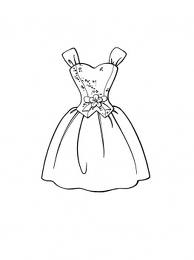 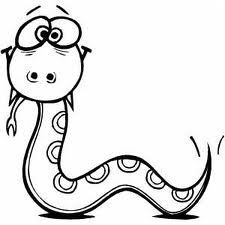 Χρωματίζουμε το Φ, φ και τις εικόνες:	φίδι	φόρεμα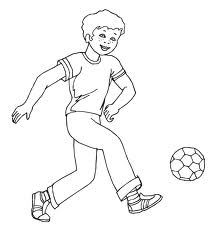 		ΦώτηςΓράψε ό,τι βλέπεις κάτω από τις εικόνες. Μην ξεχάσεις να βάλεις τόνους!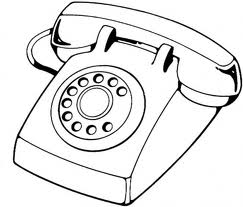 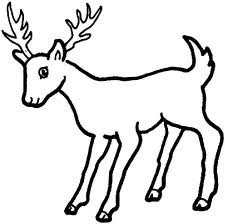 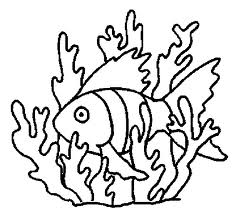 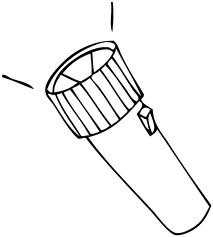 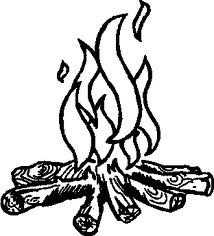 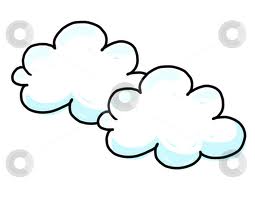 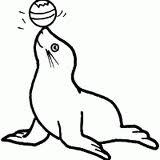      _ _ _ _ _	      _ _ _ _ _ _ _		  _ _ _ _ _	             _ _ _ _ _	            _ _ _ _ _		_ _ _ _ _	_ _ _ _ _ _ _ _Κύκλωσε το Φ με κόκκινο και το φ με πράσινο:κεφάλι	ΦΑΚΕΛΟΣ	καφές		ΦΡΟΥΤΑ	ΠΙΛΑΦΙ	εφορία		ζωύφιο		Φανή	φορεσιά		ΦΑΚΕΣ	φόβος		ΚΕΛΥΦΟΣ	φάρος		ΦώφηΒάλε τις λέξεις στις προτάσεις που ταιριάζουν:Σήμερα _______________ παγωτό με γεύση _____________.Η Φανή μάζεψε _____________ από τη γλάστρα του βασιλικού.Η μαμά _______________ τη Σοφία.Βρήκα ένα ____________ από περιστέρι.Οι _____________ είναι το αγαπημένο μου φαγητό.Η Φωφώ ______________ το νέο της ______________.Σχημάτισε συλλαβές με το φ και μετά γράψε λέξεις που ξεκινούν από την κάθε συλλαβή:   	α       φα	όπως	  φάρος	ε	  ___	όπως    ______________	ο	  ___	όπως    ______________	ι	  ___	όπως    ______________	υ	  ___	όπως    ______________	ου	  ___	όπως    ______________